Brrrr: Just a reminder that we will continue to brave the cold weather for recess.  Please make sure your child has appropriate “gear” to stay warm while we play outside each day.Sicklings: As I am sure you all know we have had several students in our classroom and building that have been hit with the nasty “bug” that comes around this time of the year.  Please continue to encourage washing of the hands OFTEN, coughing/sneezing into the arm not hand, and getting a GOOD night sleep.  Reading:  This week students will wrap up Theme 7: Does it Go Fast or Slow? with an assessment on Friday.  Students will be exposed to Expository Nonfiction, Humorous Fiction, and Poem.  They will be introduced to the vocabulary words: ways, transportation, limitThis week the words that we are focusing on are: how, it. Be sure to be practicing all of our high frequency words throughout the week.Math:  Students will be wrapping up Chapter 5 this week.  They will identify positions of objects in space, use appropriate positional language to describe and compare.Writing:  This week student’s will focus on the writing trait: voice.Yesterday’s Tragedy:  Our thoughts and prayers are with all those that were affected during yesterday’s tragedy.  One of our very own Wilder-Waite teachers lost their home.  Be on the lookout in the near future for information and ways that we can help one of our school “family” members.  Hug your little ones a little tighter and longer! Mystery Student:  Be sure to check our website daily to see who our mystery student of the day is!Things to Remember: Library every Thursday! Don’t forget your book!No School – Wednesday, Nov. 27 – 29 – Fall Break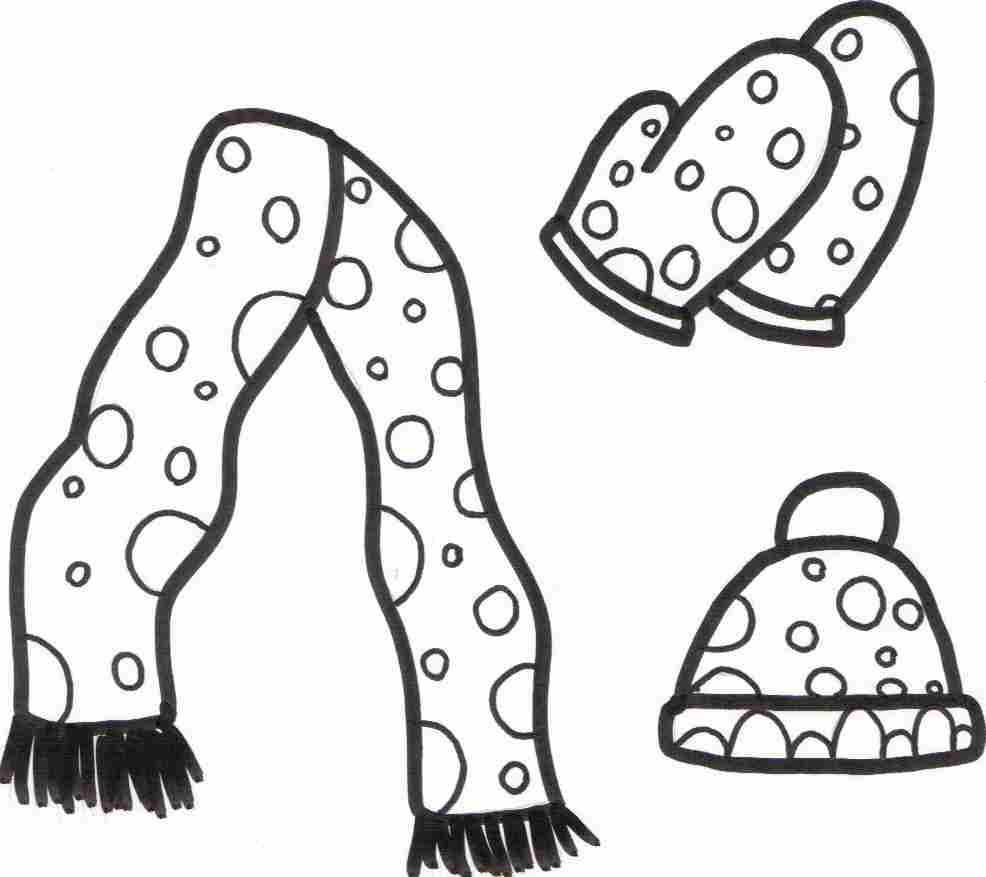 